Dear Prime Minister, Premiers and Chief MinistersWe write on behalf of the Charities Crisis Cabinet (see attached) seeking your assistance in boosting giving by removing regulatory barriers to charitable fundraising in Australia.We know this is an incredibly challenging time for all governments in Australia and around the world dealing with the Covid-19 pandemic.  It is also a challenging time for charities across Australia.Charities employ more than 1.3 million people, draw on the contributions of over 3.5 million volunteers, turn over around $150 billion annually, and contribute over 8% of Australia’s GDP.  Beyond these economic indicators, the work of many charities is at the heart of our communities in good times and bad.In recent weeks, charitable fundraising across Australia has hit a wall.  The final quarter of the financial year is usually the most important for charities in attracting donations, but donations are significantly down.  With no face to face fundraising, no events, less volunteers available, and limited consumer confidence, fundraising is not providing the income many charities rely upon to be able to serve their communities.This is a global situation and there is now a planned global response.  Over 60 countries are joining to run a major fundraising campaign called Giving Tuesday Now – to be held on Tuesday the 5th of May. Many charities in Australia hope to join this international campaign responding to Covid-19.Unfortunately, government regulations are impeding Australian charities pivoting their fundraising to online activities and revamping their fundraising strategies.  Charities engaged in online fundraising are currently required to comply with seven different sets of charitable fundraising regulations across our Federation.  Some jurisdictions require police checks, others a public notice in a newspaper, some need verified copies of passports and other forms of ID of Directors and staff, some limit the size of collection boxes, who can open them, etc.   Many inquiries, including the recent Senate Select Committee on Charity Fundraising in the 21st Century have supported the view that: the time for action to reform fundraising regulation in Australia was more than 20 years ago.   As we approach Giving Tuesday on the 5th of May, we are respectfully requesting that all States and Territories harmonise COVID-19 fundraising requirements to follow a common set of rules that are appropriate to our current circumstances, including the need to pivot to online fundraising and avoid face to face fundraising.  The attached paper outlines how a nationally agreed set of fundraising rules could be quickly put in place to enable charities across Australia to participate in the upcoming international fundraising campaign.  Having a common set of fundraising rules that apply to all charitable fundraising would in no way diminish the responsibility of current regulators, but it would provide a much more efficient and effective one-off compliance exercise for all charities engaging in fundraising.  It would also enhance protection for donors, governments and our communities by offering a ‘no wrong door’ complaints system that effectively triages complaints to the right compliance authority.Charities have appreciated the willingness of governments to listen and offer support during this pandemic.  We hope this request for government support in temporarily removing outdated regulatory barriers to charitable fundraising and putting in place more appropriate national rules will be also be given due consideration.Yours sincerely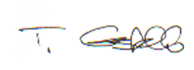 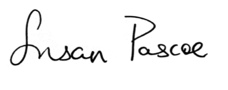 Rev Tim Costello AO					Ms Susan Pascoe AM
Co- Chair, Charities Crisis Cabinet			Co- Chair, Charities Crisis Cabinet	
23rd of April 2020 					23rd of April 2020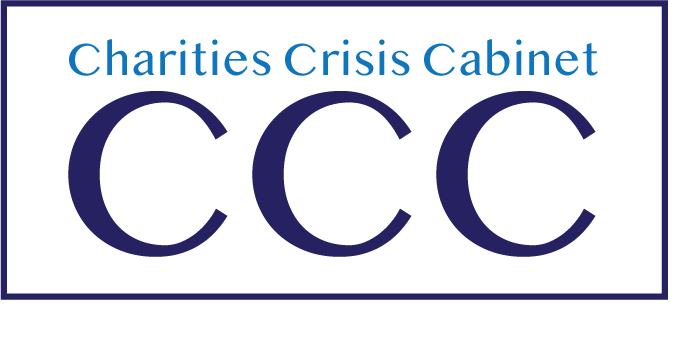       Charities Crisis Cabinet – MembershipCharities Crisis Cabinet – Position Paper (Approved 20/4/20)Enabling greater charitable fundraising during COVID-19 crisisImpact of COVID 19 on charitable fundraisingAll face-to-face charitable fundraising, major events, door knocking, and sign ups have shut down (statement by Public Fundraising Regulatory Association, see www.pfra.org.au/). All fundraising is (or should be) happening via telecommunications: postal, phone, internet-based.The most conservative estimate of impact across the charitable sector suggests a drop of 7% in fundraising revenue as a consequence of COVID-19 (JB Were Report April, 2020).  Surveys of charities in Australia and internationally suggest more like a 20% reduction (see: Charities Aid Foundation of America COVID-19 Report, March 2020).For charities to survive, it is important to remove any unnecessary or counterproductive obstacles impeding legitimate non face-to-face fundraising activities by registered ACNC charities.Regulatory barriersFundraising is the biggest red tape burden for the charities sector (ACNC Cutting Red Tape Report, 2016). There is multi-party federal agreement (Select Senate Committee Report, February, 2019), and State and Territory recognition, that regulatory reform is needed to remove barriers to fundraising in Australia.The current jurisdiction based regime serves as a barrier to legally compliant online fundraising activities – if a charity has a donate button on its website (even if it largely raises money locally) it needs to comply with seven different regimes as well as the Australian Consumer Law (ACL).With face-to-face fundraising paused, many of the regulatory issues covered at the State and Territory level – street collections, name badges etc. – do not apply, but the need to protect the public against deceptive and misleading conduct (as covered by the ACL) remains.What needs to be done now?Introduce core, mandatory COVID 19 charitable fundraising rules that are agreed to by Commonwealth and all States and Territories, with the enforcement of current State and Territory based regimes paused for ACNC registered charities.  ACL would not be paused.The National Code of Conduct for commercial tenancies provides a model for consideration (this is Commonwealth code adopted by each State or Territory and applies for ‘the period during which the Commonwealth JobKeeper program remains operational’).Ideally there would be minor amendments to the ACL, but these amendments would in no way alter trade and commerce threshold. The amendments would support the new rules by ensuring penalties for any coercion or harassment of donors (currently these remedies are only available if there is a donation and a supply of a good or service).What role would each regulator play?The ACNC would continue to:serve as the primary triage regulator – directing concerns that are beyond its remit to State and Territory regulators (under the new rules and/or the ACL) or to the ACCC (for potential charity scams or significant/national ACL concerns).focus on registration and reporting, and sharing data with other regulatorsensure the use of donations for charitable purposes and consider any broader governance concerns that might arise out of a charities fundraising activities.The ACCC’s role would be unchanged. The ACL remains in place and provides an overarching protection for false or misleading representations. There would be no change to how the ACL is enforced – it would continue under the multi-regulator intergovernmental agreement which involves the ACCC and all State and Territory fair trading/consumer affairs regulators.The States and Territories would continue their role, but with nationally consistent COVID19 rules agreed - taking into account current health requirements:no face-to-face until permission is given by respective State and Territory regulatorshours during which contact can be made seeking donations (provisions applicable under Telecommunications (Telemarketing and Research Calls) Industry Standard 2017 and Do Not Call Register would continue to apply)how collectors need to identify themselves and explain who they are fundraising forrequirements for signing people on to any ongoing donation plangeneral promotion requirements (eg, advertisements must include charity name, link to charity and ACNC website and purpose for which being collected)receiptshealth and safety of collectors (modified given no face-to-face) eg, can’t phone or text unless over 18 yearsdisclosure: information sheet provided by charity to collectors and available on requestexemptions: eg, raise under $10,000, fundraising from members, or early childhood/schools.How does this approach ensure protection for the donating public?The public has no wrong door in terms of complaints, but can most easily be directed to the ACNC (which is more logical than a fair trading regulator). The ACNC works as the central triage point which also helps with the collection of data and monitoring of trends/concerns. The ACNC already regularly handles these calls.Registration and reporting is already in place for ACNC registered charities. There are secure data sharing arrangements in place (or close to being finalised) with all of the State and Territory regulators that would support their compliance work.Nationally consistent rules that recognise online donation methods will drive improved compliance and donor protection, especially if backed by minor amendments to the ACL.By supporting the financial sustainability of charities, the public will benefit from more charities being able to survive the crisis; more charities can deliver services and come out of the crisis being able to re-employ staff, re-engage volunteers and rebuild communities.How does this approach support charities?Reduces significant red tape and compliance barriers enabling all charities large and small to better pivot away from face-to-face fundraising. They can set up donate buttons/ campaigns via online platforms quickly without having to consider seven different disparate laws. Donations can be encouraged: people who want to donate (eg, money saved on travel, restaurants) can easily be directed to ‘safe options’ including smaller and more local groups using ACNC registered charities as the primary focus.It will help reduce expected falls in donation levels, especially if combined with other measures such as:o 150% tax deduction for donations to DGR entities, and/oro expanding the DGR categories to cover more ACNC registered charities.Example scenarios1.   I was rung at 10pm by a fundraiser. Who do I complain to?No wrong door. ACNC will direct you to the regulator in the State or Territory in which you live to consider breach of the COVID-19 fundraising rules.2.   I am worried my donation is being used to pay the CEO a big salary. Who do I complain to?No wrong door. ACNC is the key regulator in this example to consider if there has been a breach of any governance standard or a misuse of charitable funds.3.   I donated online but I can see from my credit statement that it went to a company not a charity like I thought it would. Who do I complain to?No wrong door. ACNC can triage – likely to be to ACCC as part of their Scam Watch service.4.   I want to raise money via an online giving platform for a charity that I know is doing great work during the COVID 19 crisis. What are the rules I need to comply with?Under the COVID-19 fundraising rules, if you are raising money for ACNC registered charity then make that clear in your ask and link to the charity’s website or ACNC register entry.If your fundraising is more sophisticated (eg, large scale, involves others/a campaign), then the Australian Consumer Law may apply (as it already does) – the key ACL (and ethical) message is don’t mislead, deceive, harass or coerce anyone into making a donation.5.   We are an ACNC registered charity wanting to fundraise online. What are the rules?Unless you are exempt under the COVID-19 fundraising rules, then comply with those rules for the specifics about what, how and when – if you do this then you do not have to comply with any other State or Territory fundraising laws. Your fundraising should also comply with the Australian Consumer Law – the key ACL (and ethical) message is don’t mislead, deceive, harassor coerce anyone into making a donation. There is ACL guidance for charities to help you.Note:  Draft COVID-19 Fundraising Rules could be very quickly drafted drawing on existing rules.Charities Crisis Cabinet contacts on this issue are:Sue Woodward (Justice Connect)		David Crosbie (Community Council for Australia)0419 347 997					0419 624 420Sue.woodward@justiceconnect.org.au		davidc@communitycouncil.com.au NameOrganisationRole / knowledge areaRev Tim CostelloChair, Community Council for Australia Co-ChairSusan PascoeChair, Community Directors CouncilCo-ChairDavid CrosbieCEO, Community Council for AustraliaSecretaryMarc PurcellCEO, Australian Council for International DevelopmentInternational developmentBethwyn SerowExecutive Director, Australian Major Performing Arts GroupsThe artsConny LennebergExecutive Director, Brotherhood of St LaurenceSocial policy/youth Dr Ursula StephensCEO, Catholic Social Services Aust.Social servicesProf Kristy MuirCEO, Centre for Social Impact Research / impact / trainingJon BissetCEO, Community Broadcasting Association AustraliaCommunity radioDavid SpriggsGroup CEO, Infoxchange and Connecting UpOn-line and digital economySue WoodwardHead, Not-for-profit Law, Justice ConnectLegal and governanceClaire RobbsCEO, Life Without BarriersDisabilityDenis MoriartyGroup Managing Director, Our CommunitySmaller charitiesRonni KahnCEO, OzHarvestEmergency servicesSarah DaviesCEO, Philanthropy AustraliaPhilanthropyKaren MahlabFounder and CEO, Pro Bono AustraliaMedia and communicationsPaul RonaldsCEO, Save the ChildrenChildrenViolet RoumeliotisCEO, Settlement Services InternationalMigrants and refugeesLisa O’BrienCEO, Smith FamilyEducationAdrienne PiconeCEO, Volunteering AustraliaVolunteersDermot O’GormanCEO, WWFEnvironment